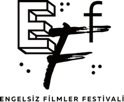 ENGELSİZ FİLMLER FESTİVALİ’NİN KISA FİLM YARIŞMASI’NA BAŞVURULARDA SON GÜNLER Puruli Kültür Sanat tarafından çevrim içi ve fiziksel gösterimler ile 11-17 Ekim 2021 tarihleri arasında dokuzuncu kez düzenlenecek olan Engelsiz Filmler Festivali’nin bu yıl ilk kez düzenleyeceği Kısa Film Yarışması’nın başvuru sürecinde sona yaklaşıldı. Genç ve yaratıcı yönetmenlerin çektiği kısa film örneklerini Festival seyircisiyle buluşturacak olan Kısa Film Yarışması, türün gelişimine katkı sağlayarak bu alandaki üretimin ilerleyen yıllarda daha da artmasına olanak sağlayacak.Kısa Film Yarışması’na Başvurular 10 Temmuz’da Sona EriyorFestival kapsamında kısa filmlerin sanatsal gücünü seyirci, genç yönetmenler ve sinema profesyonelleri arasındaki diyalogla bütünleştirecek olan Kısa Film Yarışması, yeni bakış açılarını beyazperdeye yansıtacak. Sinemanın birleştirici ve evrensel gücünden ilham alarak tema kısıtlaması olmaksızın kurmaca ve animasyon türünde tüm dünyadan kısa filmlerin katılımına açık olacak Yarışma’ya başvurular 10 Temmuz günü sona erecek.Süresi 20 dakikayı aşmayan 2020 ve 2021 yapımı kısa filmlerin kabul edildiği Yarışma’ya filmfreeway.com üzerinden başvurulabilecek. Finale kalarak Festival programında yer alacak filmler ise 2 Ağustos 2021 tarihinde açıklanarak En İyi Film, En İyi Yönetmen ve En İyi Senaryo ödülleri için jürinin karşısına çıkacak. Festival izleyicileri ise verdikleri oylarla Seyirci Özel Ödülü’nün sahibini belirleyecekler.Tüm film gösterimleri ve diğer yan etkinliklerin sesli betimleme ve ayrıntılı altyazı seçenekleri ile erişilebilir olarak takip edilebileceği Engelsiz Filmler Festivali hakkında ayrıntılı bilgiye www.engelsizfestival.com adresinden ulaşılabilir. Festival kapsamında gerçekleştirilecek Kısa Film Yarışması’na başvurular ise filmfreeway.com üzerinden yapılabilir.instagram.com/engelsizfestival/facebook.com/engelsizfestival/twitter.com/engelsizfffilmfreeway.com/AccessibleFilmFestivalDetaylı Bilgi ve Görsel İçin: Berk Şenözberksenoz@zbiletisim.com 0546 266 51 44